Cäsium-Kontaminierung nach Tschernobyl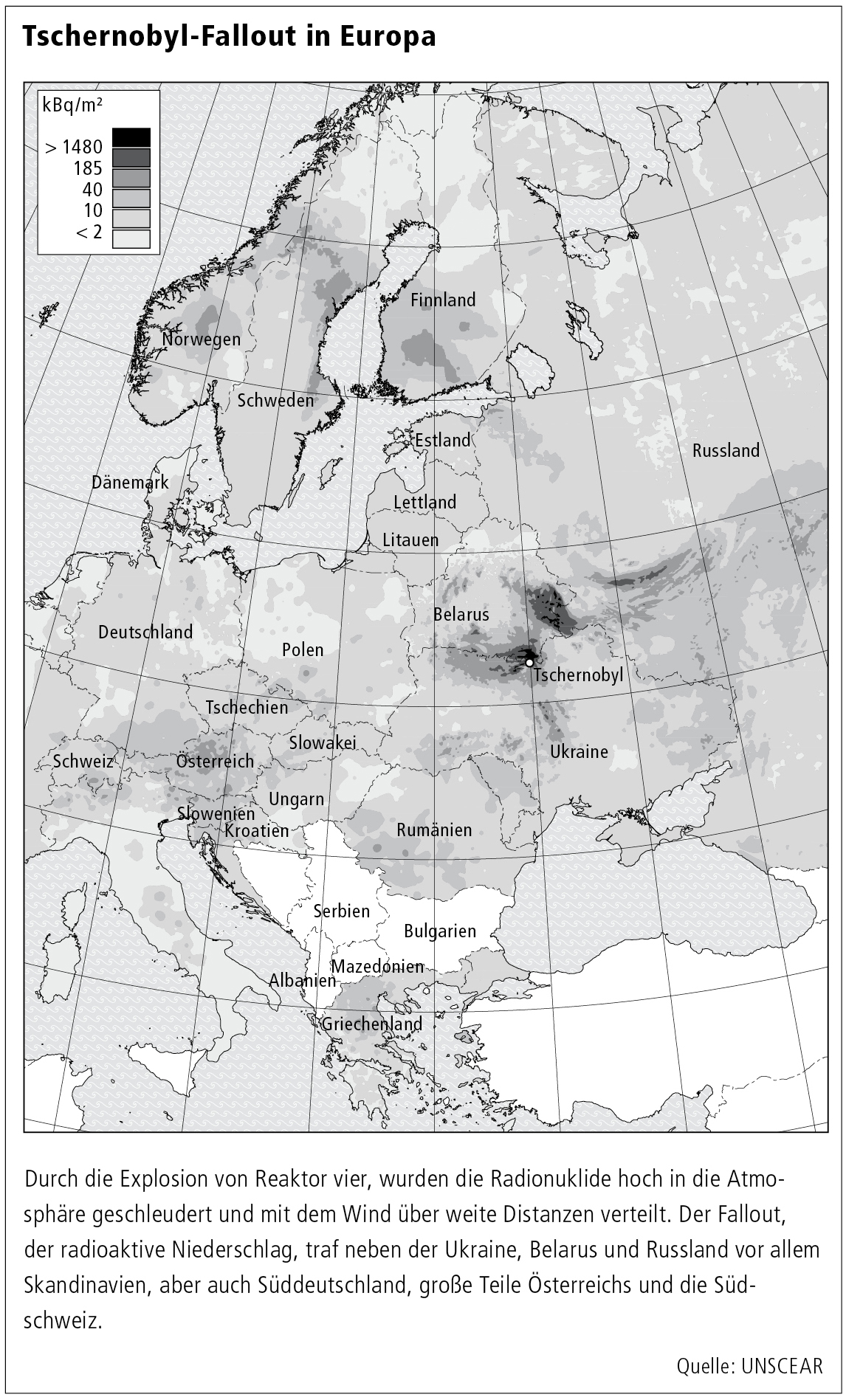 Quelle: UNSCEAR 2000 Report, Vol. II, Annex JkBq	= Kilobecquerel:	1 kBq	= 1‘000 radioaktive Zerfälle pro SekundeCi	= Curie:	1 Ci	= 37 Milliarden radioaktive Zerfälle pro Sekunde
			(entspricht der Strahlung von 1 Gramm Radium)